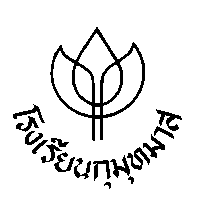 คำสั่งอำนวยการ   ที่   8 /2562เรื่อง  ประกาศคุณใช้ธรรมอัตลักษณ์ประจำปีการศึกษา 2562---------------------------ด้วยโรงเรียนเข้าร่วมโรงเรียนคุณธรรมตามนโยบายของจังหวัดนนทบุรี บัดนี้ได้กำหนดคุณธรรมอัตลักษณ์ของผู้บริหาร  ครู  และนักเรียน ประจำปีการศึกษา 2562  จึงประกาศใช้คุณธรรมอัตลักษณ์ประจำปีการศึกษา 2562 ทั้งนี้ตั้งแต่บัดนี้เป็นต้นไปประกาศ ณ วันที่  18 มิถุนายน  2562							               ลงชื่อ                  	                  (นางอัจจนา   กัมปนาทแสนยากร)         ผู้อำนวยการโรงเรียนกุมุทมาสคุณธรรมอัตลักษณ์นักเรียนพฤติกรรมบ่งชี้เชิงบวกประถมศึกษาปีที่ 1 - 3พฤติกรรมบ่งชี้เชิงบวกประถมศึกษาปีที่ 4 - 6วินัยในห้องเรียน-ทานขนมในที่โรงเรียนจัดให้-นั่งเป็นระเบียบในห้องเรียนป4 – นั่งเป็นระเบียบในห้องเรียน     - เก็บเก้าอี้ก่อนออกจากห้องป5  - เป็นระเบียบเมื่อครูไม่อยู่       - เก็บเก้าอี้ก่อนออกจากห้องป6   -เป็นระเบียบเมื่อครูไม่อยู่       - รักษาความสะอาดห้องเรียนและโต๊ะเรียนวินัยนอกห้องเรียน-เดินแถวเป็นระเบียบ-เดินบนอาคารเรียนป4 – เข้าแถวซื้อคูปอง     - เดินบนอาคารเรียนป5  - เข้าแถวซื้อคูปอง       - เดินแถวเป็นระเบียบป6   - ไม่เดินดื่มน้ำ       - เดินแถวเป็นระเบียบซื่อสัตย์-หยิบของผู้อื่นโดยขออนุญาต-หยิบของผู้อื่นโดยขออนุญาตคุณธรรมอัตลักษณ์ผู้บริหาร ครูพฤติกรรมบ่งชี้เชิงบวกของผู้บริหารพฤติกรรมบ่งชี้เชิงบวกของครูน้ำใจให้คำแนะนำช่วยแก้ปัญหาช่วยงานส่วนรวมช่วยงานเพื่อนรับผิดชอบนิเทศการปฏิบัติงานของครูเวรครูเวรตรวจพื้นที่ครบทุกจุด